 LICEO CLASSICO, LINGUISTICO E DELLE SCIENZE UMANE "MOTZO" 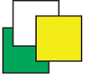 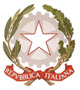 QUARTU SANT'ELENAVerbale n. CLASSE: inserire lettera e sigla corso (ES. 4^Au)LICEO CLASSICO/LINGUISTICO/ SCIENZE UMANE/ SCIENZE UMANE EC. SOC. (eliminare le diciture che non servono)Convocazione con Circ. N. 269 del 27/04/2023.Piattaforma individuata e comunicata ai componenti il consiglio: CLASSROOM dedicata di Gsuite MeetOggi, /05/2023, alle ore  :00, si è riunito il consiglio della classe  (INSERIRE CLASSE) per discutere il seguente ordine del giorno (riportare l’ordine del giorno):Andamento didattico-disciplinare;situazione alunni BES e piani di lavoro personalizzati (PEI e PDP);Adozione libri di testo a.s. 2023/2024;Predisposizione del documento di classe del 15 maggio (classi QUINTE);Esame documentazione dei candidati privatisti in vista delle prove integrative e preliminari per gli esami di Stato a.s. 2022/2023 (solo classi interessate);Varie ed eventuali.Coordinatore è il prof. XY, verbalizzante la prof.ssa YZ. Presiede il Coordinatore di classe, (in assenza del coordinatore coordina e preside il docente con il maggior numero di ore. In assenza del segretario il presidente ne nomina uno tra i colleghi).Risultano presenti:Risultano assenti:Constatati:La presenza del numero legale dei partecipantiLa regolarità dellail Presidente dichiara aperta la seduta. Si procede alla discussione del primo punto all’o.d.g.:  Punto n. 1 dell’o.d.g.: … (trascriverlo)ESEMPIO: Andamento didattico – disciplinare della classe: segnalazioni dei docenti…. Profitto …. Coesione …. Disciplina …. problemi e casi particolari di studenti da segnalare …proposte…Prende la parola …. (Riportare con essenzialità, ma fedelmente. gli interventi).QUALORA CI SIANO DELIBERE DA ASSUMERE Il presidente mette ai voti la proposta …. L’esito della votazione è il seguente: presenti n. …., votanti n. …., favorevoli n. …; contrari n. … La proposta è approvata / non approvata all’unanimità / a maggioranza. (scrivere eventualmente a richiesta i nominativi dei contrari). NB: SI RIBADISCE che la votazione si fa qualora occorra una delibera.Per i punti successivi si procede con lo stesso schemaConclusa la trattazione dei punti all’o.d.g., il presidente dichiara conclusa la sedutaLetto e approvato il presente verbale, la riunione termina alle ore ____. Il segretario verbalizzante pubblica il verbale sulla bacheca di Argo, per consentire ai colleghi del cdc la presa visione, e lo invia al sistema di archiviazione Gecodoc. DocenteMateriaDELEDDA GRAZIAITALIANOWOOLF VIRGINIA INGLESEARGAN GIULIO CARLOSTORIA DELL’ARTEFIBONACCI LEONARDOMATEMATICADocenteMateriaHEGEL GEORG WILHELM FRIEDRICH FILOSOFIA E STORIALINNEO CARLOSCIENZE NATURALIQUARTU SANT'ELENA, /05/2023Il segretarioProf_____________ Il presidenteProf._______